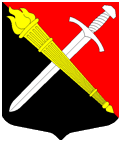 СОВЕТ ДЕПУТАТОВМуниципальное образование Тельмановское сельское поселение Тосненского района Ленинградской областиРЕШЕНИЕ № 225Принято советом депутатов «24» марта 2017 годаПодписано главой муниципального образования «24» марта 2017 годаОб утверждении плана работы Совета депутатов муниципального образования Тельмановское сельское поселение Тосненского района Ленинградской области на первое полугодие 2017 годаРуководствуясь Конституцией Российской Федерации, Федеральным законом от 06.10.2003 года № 131-ФЗ «Об общих принципах организации местного самоуправления в Российской Федерации», Уставом муниципального образования Тельмановское сельское поселение Тосненского района Ленинградской области,Совет депутатов муниципального образования Тельмановское сельское поселение Тосненского района Ленинградской области,РЕШИЛ:1. Утвердить план работы Совета депутатов муниципального образования Тельмановское сельское поселение Тосненского района Ленинградской области на первое полугодие 2017 года согласно приложению к настоящему решению.2. Аппарату по обеспечению деятельности Совета депутатов муниципального образования Тельмановское сельское поселение Тосненского района Ленинградской области обеспечить официальное опубликование (обнародование) настоящего решения в порядке, предусмотренном Уставом муниципального образования Тельмановское сельское поселение Тосненского района Ленинградской области, в срок не позднее чем через десять дней со дня его принятия.3. Настоящее решение вступает в силу с момента официального опубликования (обанародования) в порядке, предусмотренном Уставом муниципального образования Тельмановское сельское поселение Тосненского района Ленинградской области.4. Контроль исполнения настоящего решения возложить на главу муниципального образования Тельмановское сельское поселение Тосненского района Ленинградской области.Глава муниципального образования 				   Ю.Н. КвашаПриложение № 1 к Решению Совета депутатовМО Тельмановское СПТосненского района Ленинградской областиот «24» марта 2017 года № 225Глава муниципального образования___________________Ю.Н. КвашаПЛАН работы Совета депутатов муниципального образования Тельмановское сельское поселение Тосненского района Ленинградской области на первое полугодие 2017 года№ п/пДатаРассматриваемые вопросы / МероприятияОтветственные лицаПриглашенные лица1Февраль О приостановлении действия решения Совета депутатов МО Тельмановское СП от 14.12.2010 № 158 «Об утверждении Порядка финансирования расходов, связанных с предоставлением жителям МО Тельмановское СП формы денежной компенсации на оплату жилого помещения и коммунальных услуг в соответствии с установленными решениями органов местного самоуправления стандартами оплаты жилья и коммунальных услуг»АдминистрацияПо решению Совета депутатовМО Тельмановское СП1Февраль Об установлении размера платы за пользование жилым помещением (платы за наем)  для нанимателей жилых помещений по договорам социального найма и договорам найма жилых помещений муниципального жилищного фонда в МО Тельмановское СПАдминистрацияПо решению Совета депутатовМО Тельмановское СП1Февраль Об установлении платы за содержание жилого помещения на территории МО Тельмановское СПАдминистрацияПо решению Совета депутатовМО Тельмановское СП1Февраль О рассмотрении протеста Тосненского городского прокурора на решение Совета депутатов МО Тельмановское СП от 07.07.2014 № 113 «Об утверждении Положения о контрактной системе в сфере закупок товаров, работ, услуг для обеспечения муниципальных нужд в МО Тельмановское СП»Глава МОПо решению Совета депутатовМО Тельмановское СП2МартОб утверждении плана работы совета депутатов МО Тельмановское СП и на первое полугодие 2017 годаГлава МО2МартОб отчете главы муниципального образования Тельмановское сельское поселение Тосненского района Ленинградской области о результатах его деятельности за 2016 год.Глава МО2МартОб утверждении схемы многомандатных (пятимандатных) избирательных округов МО Тельмановское СПГлава МО2МартОб утверждении правил содержания сельскохозяйственных (продуктивных) и непродуктивных животных и птиц на территории МО Тельмановское СПАдминистрация2МартО внесении изменений в Решение Совета депутатов МО Тельмановское СП № 221 от 02.02.2017 «Об установлении платы за содержание жилого помещения на территории муниципального образования Тельмановское сельское поселение Тосненского района Ленинградской области»Администрация3АпрельО внесении изменений в Устава МО Тельмановское СПГлава МО3АпрельОб утверждении новой редакции положения о бюджетном процессе в МО Тельмановское СПАдминистрация3АпрельОб утверждении новой структуры администрации МО Тельмановское СПАдминистрация3АпрельО создании муниципального казенного учрежденияАдминистрация3АпрельОб утверждении перечня должностей в ОМС МО Тельмановское СП и положения о порядке формирования фонда оплаты труда в ОМС МО Тельмановское СПАдминистрация3АпрельО проведении публичных слушаний по отчету об исполнении бюджета муниципального образования за 2016 годАдминистрация3АпрельПрочие вопросыПо компетенции4МайОб утверждении отчета об исполнении бюджета МО Тельмановское СП за 2016 годАдминистрация4МайПрочие вопросыПо компетенции5ИюньОб утверждении плана работы совета депутатов МО Тельмановское СП на второе полугодие 2017 годаГлава МО5ИюньПрочие вопросыПо компетенции6В течение полугодия, согласно планам комиссийЗаседания постоянных комиссий Совета депутатовДепутаты Совета депутатовПо решению постоянных комиссий Совета депутатов6В течение полугодия, согласно планам комиссийОтчеты председателей постоянных комиссий Совета депутатов о проделанной работеДепутаты Совета депутатовПо решению постоянных комиссий Совета депутатов7В течение полугодияВстречи депутатов Совета депутатов с избирателямиДепутаты Совета депутатов